Hello everyone!!!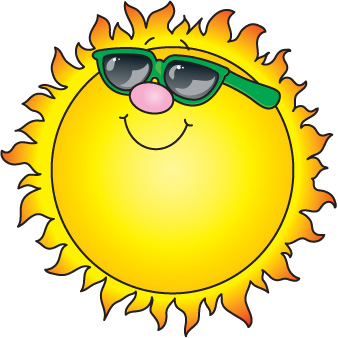 Dziś ostatnie zajęcia. Na zakończenie chciałabym Was wprowadzić w letni nastrój z piosenką :Activity 1https://www.youtube.com/watch?v=DyMQk_7NwVw Summer Song for Kids by Easy Monkey SongsSummer time is here again znów nadszedł czas lata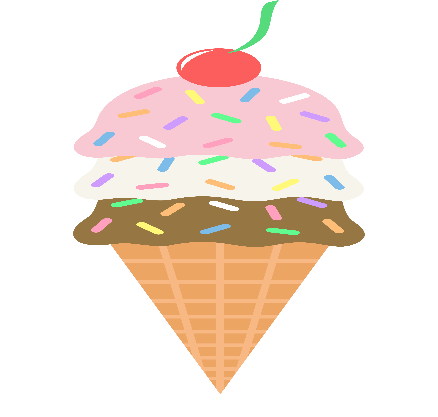 Goodbye school, do widzenia szkoło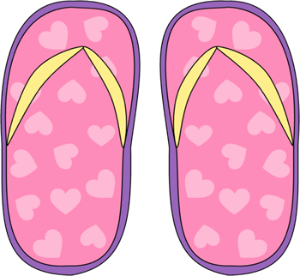 hello holidays witajcie wakacjeLet's go to play chodźmy się pobawićat the beach na plażyor the park w parkuMaybe you prefer the countryside może wolisz na wsi?Chocolate, vanilla, strawberry cream/ czekolada, wanilia, truskawakaIce-cream is all I need lody są wszystkim czego potrzebaFlip-flops, bikini, shorts and a hat   japonki, kostium, spodenki i kapelusz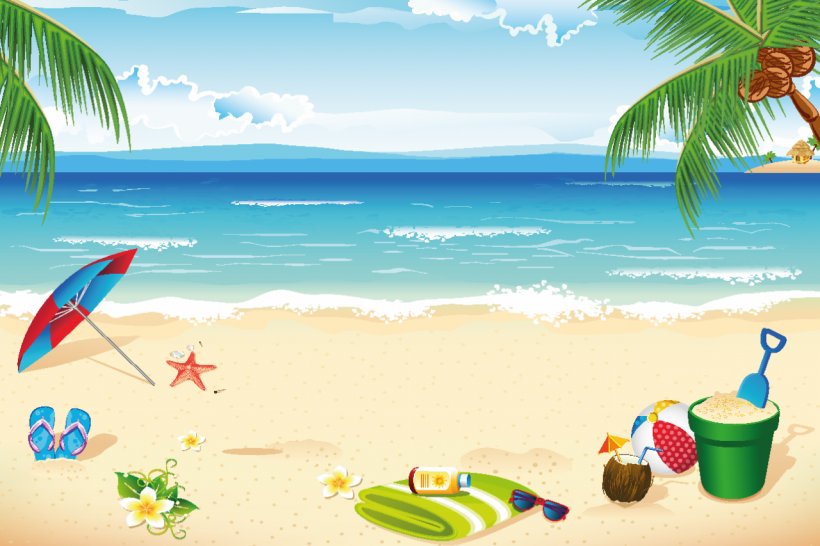 I'm ready to jump jestem gotowy do skokuIt's summer, summertime lato, czas lataThe sun is UP UP UP UP  słońce jest wysoko     Summer, summertimeI'm happy! x2 Summer time is here againGoodbye school,hello holidaysActivity 2Zachęcam Was do wykonania summer craft odbijając stopy !You will need: /będziesz potrzebował/ 
- Piece of Card Stock Paper /brystol/ 
- Ice Cream Colored Paint / farbę do pomalowania lodów/
- Paintbrush /pędzelek/ 
- Paper Towels / recznik papierowy/
- Sharpie Markers /mazak do konturów- Sequins, Pom Poms, and Glue (optional) /cekiny, pompony/ 
- Scissors /nożyczki/
- Glue /klej/ 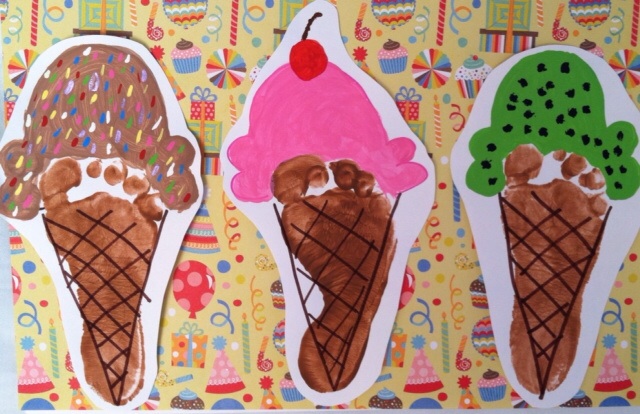 Źródło: https://bethebestnanny.com/2015/09/02/ice-cream-foot-prints/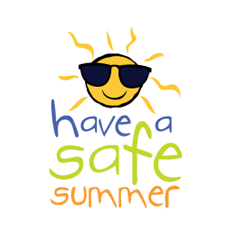 